                 																           	Avizat ISJ BNAprobat în CA din 26.02.2024PROCEDURĂ OPERAȚIONALĂ PRIVIND ADMITEREA ÎNÎNVĂȚĂMÂNTUL PROFESIONAL/ DUALLista responsabililor cu elaborarea, verificarea şi aprobarea ediţiei sau, după caz, a reviziei în cadrul ediţiei procedurii:Situaţia ediţiilor şi a reviziilor în cadrul ediţiilor procedurii Lista cuprinzând persoanele la care se difuzează ediţia sau, după caz, revizia din cadrul ediţiei proceduriiScopul procedurii Reglementarea înscrierii și admiterii elevilor în învățământul profesional la Liceul Tehnologic Grigore Moisil Bistrița.Domeniul de aplicare Procedura se referă la modul de organizare al înscrierii și admiterii elevilor în învățământul profesional în școala noastră.Compartimentele implicate: Compartimentul Secretariat, Comisia de admitere în învățământul profesional.Documente de referinţă Legea învățământului preuniversitar 198/ 2023; OSGG nr. 600/2018 din 20 aprilie 2018, privind aprobarea Codului controlului intern managerial al entităților publiceOME 6070 din 31.08.2023 privind organizarea, desfășurarea și calendarul admiterii în învățământul profesional de stat și în învățământul dual pentru anul școlar 2024-2025;Definiţii şi abrevieri ale termenilor utilizaţiDefiniţii:Abrevieri:Descrierea procedurii Generalități. Prezenta procedură se aplică în cadrul Liceului Tehnologic ”Grigore Moisil” Bistrița în vederea desfășurării în condiții optime a admiterii în învățământul profesional. Toate unităţile de învăţământ care au ofertă educaţională pentru învăţământul profesional au obligaţia de a elabora şi anunţa public procedura de admitere. Procedura de admitere elaborată de unitatea de învăţământ care are oferta educaţională pentru învăţământul profesional este aprobată de consiliul de administraţie al şcolii şi este avizată de ISJBN. Pot opta pentru învăţământul profesional elevii înscrişi în clasa a VIII-a şi absolvenţii clasei a VIII-a din seriile anterioare numai dacă au promovat clasa a VIII-a.Înscrierea candidaţilor în vederea admiterii în învăţământul profesional se face la unitatea de învăţământ care are ofertă educaţională pentru învăţământul profesional, pe baza opţiunii candidatului pentru o calificare profesională din oferta şcolii, cu posibilitatea înregistrării mai multor opţiuni în ordinea preferinţelor exprimate de candidat în fişa de înscriere.Candidații completează fișa de înscriere sub îndrumarea profesorului diriginte și o depun la școala care are ofertă educațională pentru învățământul profesional.Modelul fişei de înscriere în învăţământul profesional va fi elaborat de Comisia Naţională de Admitere în Învăţământul Profesional şi se transmite comisiilor de admitere judeţene.Proba suplimentară de admitereÎn situația în care numărul de candidați pentru o calificare profesională este mai mare decât numărul de locuri pentru acea calificare, în prima sesiune, se va organiza o probă suplimentară de admitere, care constă într-o probă scrisă de verificare a cunoștințelor.Aceasta va conține întrebări de cultură generală din disciplinele Matematică (Algebră, Geometrie)cls a VIII-a și Educație tehnologică, clasa a VII-a, Limba și literatura română - clasa a VIII-a (conform programelor din Anexele 1, 2 și 3);Evaluarea lucrărilor se face de către profesori de specialitate/ un profesor pe fiecare disciplină. Din notele acordate se face media aritmetică, aceasta fiind nota la proba suplimentară de admitere care intră în calculul mediei de admitere.Contestațiile la proba suplimentară de admitere se depun la secretarul Comisiei de admitere din școală, în ziua afișării rezultatelor. După centralizarea cererilor, membrii Comisiei de admitere resecretizează lucrările și le înmânează Comisiei de contestații care le reevaluează și acordă note conform baremelor de evaluare. Din comisia de contestații fac parte alți 3 profesori evaluatori.După terminarea evaluării și deschiderea lucrărilor, președintele Comisiei de contestații compară notele acordate cu cele inițiale. Dacă diferența dintre note este:cuprinsă între 0,5-1,5  puncte, nota finală este cea acordată de Comisia de contestații. mai mică de 0,5 puncte, nota finală este cea inițială;mai mare de 1,5 puncte lucrările vor fi reevaluate de o altă comisie a cărei notă va fi cea finală.După încheierea contestațiilor, lucrările sunt predate Comisiei de admitere din școală, împreună cu o copie a procesului verbal în care sunt consemnate deciziile Comisiei de contestații.Comisia de admitere afișează rezultatele contestațiilor la loc vizibil, conform calendarului. Admiterea candidațilorPentru învățământul dual se poate organiza probă de preselecție la solicitarea agenților economici care oferă locuri pentru școlarizarea în sistem dual. Preselecția se face conform unei proceduri disticte, elaborate în colaborare cu agenții economici, aprobată în CA și avizată de ISJ.Pentru stabilirea rezultatelor admiterii în învățământul profesional, se calculează media de admitere, ca mai jos, iar repartizarea candidaților se va face în funcție de opțiunea acestora și în ordinea descrescătoare a mediilor;Pentru candidații de la învățământul profesional, de la calificările la care numărul de candidaţi este mai mare decât numărul de locuri şi se organizează probă suplimentară de admitere, media de admitere se calculează cu formula :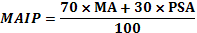 MAIP – Media de admitere în învățământul profesional;PSA – Nota la proba suplimentară de admitere stabilită de unitatea de învățământ;MA – Media de admitere calculată cu formula: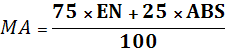 EN – media generală obținută la Evaluarea națională susținută de absolvenții clasei a VIII-a;ABS – media generală de absolvire a claselor a V-a – a VIII-a;	Pentru candidații care nu au susținut Evaluarea Națională, se consideră că media generală obținută la evaluarea națională susținută de absolvenții clasei a VIII-a este 1 (EN = 1). Pentru candidații care nu se prezintă din motive obiective la proba suplimentară se calculează  PSA =1 și nu se organizează o altă probă suplimentară în etapa respectivă.	Candidaţilor de la calificarile la care numărul de candidaţi este mai mic decât numărul de locuri, care nu dau proba de admitere în invăţământul profesional, li se calculează media de admitere în invăţământul profesional cu formula: MAIP=În cazul în care candidații au fost declarați admiși dar nu promovează clasa a VIII-a, înscrierea la învățământul profesional se anulează. Pentru etapa a doua admiterea se realizează pe baza mediei de la evaluarea națională, respectiv media claselor V-VIII.Departajarea candidaților se face astfel:Candidații vor fi repartizați în ordinea mediilor la prima opțiune, iar candidații declarați respinși la prima opțiune vor fi repartizați, în ordinea mediilor la una din următoarele opțiuni.Pentru etapa a doua, admiterea se face în funcție de opțiunea elevului, media de la evaluarea națională și media din clasele V-VIII, fără proba suplimentară de admitere.Criteriile de departajarea în cazul mediilor egale: a) media generală obţinută la Evaluarea naţională din clasa a VIII-a; b) media generală de absolvire a claselor a V-a - a VIII-a.În cazul în care, la o unitate de învăţământ şi la o calificare profesională, pe ultimul loc există candidaţi, cu opţiunea exprimată pentru acea unitate şcolară şi acea calificare, care au mediile precum şi mediile menţionate anterior egale, atunci toţi aceşti candidaţii sunt declaraţi admişi la opţiunea solicitată.Componența și atribuțiile Comisiei de admitere în învățământul profesional de la nivelul școliiComisia de admitere este alcătuită din: preşedinte - directorul sau directorul adjunct al școlii; vicepreşedinte - directorul adjunct sau un reprezentant al ariei curriculare tehnologii; secretar - secretarul unităţii de învăţământ; membri: cadre didactice care realizează preselecţia candidaţilor în sesiunea de preselecţie; cadre didactice de specialitate care elaborează subiectele pentru proba suplimentară de admitere şi evaluează lucrările candidaţilor; cadre didactice care asigură înscrierea candidaţilor şi oferă informaţii şi consiliere elevilor şi părinţilor acestora care se prezintă pentru înscriere; cadre didactice asistenţi pe perioada desfăşurării probei suplimentare de admitere; reprezentanţi ai operatorului economic/instituţiei publice partenere care solicită preselecţia candidaţilor. Comisia de admitere din unitatea de învăţământ care organizează învăţământ profesional are următoarele atribuţii: elaborează, dacă este cazul,  procedura de preselecţie, în parteneriat cu operatorul economic/instituţia publică parteneră, pe care o supune aprobării Consiliului de administraţie al unităţii de învăţământ, operatorului economic/instituţiei publice partenere şi avizării ISJBN; elaborează procedura de admitere pe care o supune aprobării Consiliului de Administraţie al unităţii de învăţământ şi avizării ISJBN; organizează şi răspunde de aplicarea procedurii de preselecţie şi a procedurii de admitere; verifică documentele prezentate de candidaţi şi calculul corect al mediei de admitere în învăţământul profesional; sesizează ISJBN orice eroare constatată în completarea documentelor şcolare pentru înscriere şi corectează, acolo unde este posibil, aceste erori; corectarea mediei de admitere în învăţământul profesional calculate greşit se face de către preşedintele comisiei de admitere din unitatea de învăţământ care organizează învăţământ profesional, care semnează şi aplică ştampila unităţii; asigură prezenţa permanentă, pe perioada înscrierii, a unor membri ai comisiei de admitere care să ofere informaţii şi consiliere persoanelor care se prezintă pentru înscriere; transmite Comisiei de admitere judeţene pentru învăţământul profesional raportul privind desfăşurarea admiterii.Componenţa Comisiei de admitere din școală este avizată de Consiliul de Administraţie al LTGM şi aprobată de ISJBN. Responsabilități și termene în derularea activității10. AnexeAnexa 1- Programa pentru Educație tehnologicăAnexa 2: Programa pentru Matematică-clasa a VIII-aAnexa 3: Programa pentru Limba și literatura română-clasa a VIII-a11. CUPRINSNr.Crt.Elemente privindresponsabilii/operaţiuneaNumele si prenumeleFuncţiaDataSemnăturaElaboratBogdan Doina MarilenaDirector adjunct23.02.2024Verificat Iuga CristinaProf. tehnologii23.02.2024Aprobat Cazac Sorina DanielaDirector 23.02.2024Nr.Crt.Ediţia sau, după caz,revizia în cadrulediţieiComponentărevizuităModalitatearevizieiData la care se aplică prevederile sau reviziei ediţieiEdiția IIFebruarie 2024Revizia 1Documente de referință, descrierea procedurii, termeneConform reglementărilor în vigoare și calendarul admiterii 2024-2025an școlar 2024-2025Nr.crt.ScopulDifuzăriiExempnr.CompartimentFuncţiaNume şiprenumeDataprimiriiSemnă-turaAprobare 1Consiliu de administrațiePreședinteCazac Sorina Daniela26.02.2024Avizare2ISJBNInspector sc. generalNicula Mircea CristianAplicare3Comisia de admiterePreședinteCazac Sorina DanielaArhivare 4ArhivăBibiotecarPop SorinaNr.Crt.  Termenul Definiţia şi/sau, dacă este cazul, actul care defineşte termenul1.Procedură Prezentarea formalizată, în scris, a tuturor paşilor ce trebuie urmaţi, a metodelor de lucru stabilite şi a regulilor de aplicat în vederea realizării activităţii, cu privire la aspectul procesual.2.Procedură operaționalăProcedura operațională – prezentarea formalizată, în scris, a tuturor pașilor ce trebuie urmați, a metodelor de lucru stabilite și a regulilor de aplicat, în vederea realizării activității, cu privire la aspectul procesual;Nr. crt.AbreviereaTermenul abreviat1.OMEOrdin al Ministrului Educației 2ISJBNInspectoratul Școlar Județean Bistrița-Năsăud3CAConsiliu de administrație4LTGMLiceul Tehnologic Grigore Moisil5MAIPMedia de admitere în învățământul profesional;6PSANota la proba suplimentară de admitere stabilită de unitatea de învățământ;7MAMedia de admitere calculată cu formula:8ENMedia generală obținută la Evaluarea națională susținută de absolvenții clasei a VIII9ABS Media generală de absolvire a claselor a V-a – a VIII-a;Nr.crtActivitateActivitateResponsabilitateTermenObservații1Avizarea în CA a LTGM a componenței Comisiei de admitere în învățământul profesional/dual 2024Avizarea în CA a LTGM a componenței Comisiei de admitere în învățământul profesional/dual 2024CA al LTGM27.02.20242Transmiterea spre avizare către ISJ BN a Comisiei de admitereTransmiterea spre avizare către ISJ BN a Comisiei de admitereDirector/director adjunct27.02.20243Elaborarea/revizuirea procedurii de admitere şi transmitere spre avizare către ISJ BNElaborarea/revizuirea procedurii de admitere şi transmitere spre avizare către ISJ BNDirector/director adjunct29.02.20244Afișarea procedurilor avizate, a perioadelor de înscriere și a numărului de locuri disponibile pentru fiecare calificareAfișarea procedurilor avizate, a perioadelor de înscriere și a numărului de locuri disponibile pentru fiecare calificareDirector/director adjunct4.03.2024                                           5Promovarea meseriilor – 11 Martie – intâlnire cu agenții economici parteneriPromovarea meseriilor – 11 Martie – intâlnire cu agenții economici parteneriDirector/director adjunct/reprezentanți agenți economici parteneri11.03.20246Promovarea învățământului profesional  în școlile generale din județ, împreună cu operatorii economici, avantajele învățământului dual.Promovarea învățământului profesional  în școlile generale din județ, împreună cu operatorii economici, avantajele învățământului dual.Comisia de promovare a imaginii școlii4.03-10.05. 20247Activități de promovare a învățământului dual și a ofertei educaționale. Târgul ofertelor educaționale.Activități de promovare a învățământului dual și a ofertei educaționale. Târgul ofertelor educaționale.Comisia de promovare a imaginii școlii01.03-31.05.20248Etapa I Înscrierea candidaților pentru etapa I de admitereEtapa I Înscrierea candidaților pentru etapa I de admitereComisia de admitere01.07 – 05.07. 20249Afișarea  listei candidaţilor înscrişi şi transmiterea către ISJ a situației cu numărul de candidați înscrișiAfișarea  listei candidaţilor înscrişi şi transmiterea către ISJ a situației cu numărul de candidați înscrișiComisia de admitere05.07.202410Actualizarea listei candidaților încriși la învățământul profesional/ dualActualizarea listei candidaților încriși la învățământul profesional/ dualComisia de admitere12.07.202411Organizarea probei suplimentare de admitereDesfășurarea probeiComisia de admitereComisia de contestații15.07.2024ora 9.0011Organizarea probei suplimentare de admitereAfișarea rezultatelorComisia de admitereComisia de contestații15.07.202411Organizarea probei suplimentare de admitereDepunerea contestațiilor Comisia de admitereComisia de contestații    16.07.202412Afișarea rezultatelorAfișarea rezultatelorComisia de admitere16.07.202413Calcularea mediilor de admitere ale candidaților și transmiterea la Comisia de admitere județeană a listei candidaților admiși și respinși pe baza unei machete transmisă de comisia judeţeană de admitereCalcularea mediilor de admitere ale candidaților și transmiterea la Comisia de admitere județeană a listei candidaților admiși și respinși pe baza unei machete transmisă de comisia judeţeană de admitereComisia de admitere17.07.202414Afișarea listei candidaților admiși și respinși în ordinea mediilor.Afișarea listei candidaților admiși și respinși în ordinea mediilor.Comisia de admitere 18.07.202415Afişarea rezultatelor va fi însoţită de precizări privind depunerea dosarelor de înscriere de către cadidaţii declaraţi admişi, respectiv ridicarea fişelor de înscriere de candidaţii respinşiAfişarea rezultatelor va fi însoţită de precizări privind depunerea dosarelor de înscriere de către cadidaţii declaraţi admişi, respectiv ridicarea fişelor de înscriere de candidaţii respinşiComisia de admitere18.07.202416Ridicarea fișelor de înscriere de către candidații respinși sau care intenționează să se înscrie în etapa a doua la liceuRidicarea fișelor de înscriere de către candidații respinși sau care intenționează să se înscrie în etapa a doua la liceuComisia de admitere19 si 22.07202417Depunerea dosarelor de înscriere a candidaților admiși Depunerea dosarelor de înscriere a candidaților admiși Comisia de admitere23-26.07.202418Transmiterea către ISJ a numărului de locuri rămase libere la fiecare calificareTransmiterea către ISJ a numărului de locuri rămase libere la fiecare calificareComisia de admitere26.07.202419Afișarea listei candidaților înmatriculați și a locurilor rămase libere și transmiterea acestora la ISJBN în format electronic și în scris.Afișarea listei candidaților înmatriculați și a locurilor rămase libere și transmiterea acestora la ISJBN în format electronic și în scris.Comisia de admitere31.07.202420Etapa a II-a Afișarea la sediul unității de învățământ a locurilor libere pe domenii și calificări profesionaleEtapa a II-a Afișarea la sediul unității de învățământ a locurilor libere pe domenii și calificări profesionaleComisia de admitere1.08.202421Înscrierea candidaților pentru etapa II de admitereÎnscrierea candidaților pentru etapa II de admitereComisia de admitere2 si 5.08.202422Afișarea listei candidaților înscriși Transmiterea către comisia de admitere județeană a situației cu numărul de candidați înscriși pentru admiterea în învățământul profesional, pentru fiecare calificare profesionalăAfișarea listei candidaților înscriși Transmiterea către comisia de admitere județeană a situației cu numărul de candidați înscriși pentru admiterea în învățământul profesional, pentru fiecare calificare profesionalăComisia de admitere5.08. 202423Proba de admitere în cazul în care nr. de candidați depășește nr. de locuri. Afișarea rezultatelor.Proba de admitere în cazul în care nr. de candidați depășește nr. de locuri. Afișarea rezultatelor.Comisia de admitere7-8.08.202424Depunerea și soluționarea contestațiilorDepunerea și soluționarea contestațiilorComisia de admitere9.08.202425Admiterea candidaților și transmiterea la Comisia de admitere județeană a listei candidaților admiși și respinșiAdmiterea candidaților și transmiterea la Comisia de admitere județeană a listei candidaților admiși și respinșiComisia de admitere 9.08.202426Validarea de către comisia județenă de admitere a listei candidaților admiși și afișarea acesteia la sediul unitățiiValidarea de către comisia județenă de admitere a listei candidaților admiși și afișarea acesteia la sediul unitățiiComisia de admitere 12.08.202427Depunerea dosarelor de înscriere de către candidații declarați admișiDepunerea dosarelor de înscriere de către candidații declarați admișiComisia de admitere13-14.08.202428Transmiterea de către comisia de admitere în învățământul profesional de stat din unitatea de învățământ, în format electronic și în scris, către comisia de admitere județeană a listelor finale cu candidații înmatriculați și a situației locurilor neocupate în învățământul profesional de stat, inclusiv în învățământul dualTransmiterea de către comisia de admitere în învățământul profesional de stat din unitatea de învățământ, în format electronic și în scris, către comisia de admitere județeană a listelor finale cu candidații înmatriculați și a situației locurilor neocupate în învățământul profesional de stat, inclusiv în învățământul dualComisia de admitere14.08.202429Afișarea de către unitățile de învățământ profesional a candidaților înmatriculați și a situației cu locurile rămase libere în învățământul profesional, după depunerea dosarelor de înscriere, rezolvarea cazurilor speciale, repartizările și redistribuirile realizate prin comisia de admitere județeană.Afișarea de către unitățile de învățământ profesional a candidaților înmatriculați și a situației cu locurile rămase libere în învățământul profesional, după depunerea dosarelor de înscriere, rezolvarea cazurilor speciale, repartizările și redistribuirile realizate prin comisia de admitere județeană.Comisia de admitere19.08.202431Etapa a III-a Repartizarea și redistribuire elevilor pe locurile rămase neocupateEtapa a III-a Repartizarea și redistribuire elevilor pe locurile rămase neocupateComisia județeană19-20.08.202432Afișarea  candidaților înmatriculați și a situației locurilor libere, după depunerea dosarelor de înscriere.Afișarea  candidaților înmatriculați și a situației locurilor libere, după depunerea dosarelor de înscriere.Comisia de admitere20.08.2024Domenii de conținut Conținuturi  - Clasa a VII-a Tehnologii Tehnologii de execuție a produselor utile și/sau a unor lucrări creative din materiale textile, lemnoase, metalice și un material la alegere  Identificare de scule, instrumente, dispozitive, mașini, etc Tehnologii artizanale pentru realizarea produselor cu specific tradiţional Design   Elemente de limbaj grafic: reprezentare în vedere, elemente de  cotare, executarea desenului tehnic/schiţei pentru un produs simplu realizat  Estetica produsului; noi posibilități de utilizare și decorare a produselor; tradiții locale  Calitate, economie și antreprenoriat  Proprietățile și utilizările materialelor (textile, lemnoase, metalice, material la alegere) Analiza de produs (gamă de produse): utilizare, materiale folosite, alcătuire, formă, funcţionalitate şi disfuncţionalităţi posibile Dezvoltare durabilă  (stil de viață sănătos, mediu curat, influența asupra individului/ societății) Securitatea și sănătatea în muncă specifică procesului de realizare a produselor, norme de prevenire şi stingere a incendiilor; ergonomia locului de muncăActivităţi/ocupații/ meserii - Domenii specifice realizării produselor din diferite materiale; domenii specifice sectoarelor economice cu potențial competitivDomenii de conținut Conținuturi Algebră 1. CALCUL ALGEBRICOperații cu numere reale reprezentate prin litere (adunare, scădere, înmulţire, împărţire, ridicare la putere); reducerea termenilor asemenea Fracţii algebrice; operații cu acestea (adunare, scădere, înmulțire, împărțire, ridicare la putere)  Geometrie 2. ELEMENTE ALE GEOMETRIEI ÎN SPAŢIU Corpuri geometrice: piramida, piramida regulată, tetraedrul regulat; prismă dreaptă, paralelipiped dreptunghic, cub; cilindru circular drept; con circular drept; reprezentare, elemente caracteristice, desfășurări Geometrie 3. ARII ŞI VOLUME ALE UNOR CORPURI GEOMETRICE • Arii şi volume ale unor corpuri geometrice: piramidă regulată (cu baza triunghi echilateral, pătrat sau hexagon regulat), prismă dreaptă (cu baza triunghi echilateral, pătrat sau hexagon regulat), paralelipiped dreptunghic, cub, cilindru circular drept, con circular drept, trunchi de piramidă regulată, trunchi de con circular drept • Sfera: arie, volum COMPETENȚE SPECIFICECONȚINUTURI Receptarea textului scris de diverse tipuri 1.1. Identificarea informațiilor esențiale și de detaliu din texte, a temei în relație cu ideile principale și secundare din texte continue/discontinue/multimodale 1.2. Corelarea informațiilor explicite şi implicite dintr-unul sau mai multe texte continue/discontinue/ multimodale Norme ortografice, ortoepice și de punctuație:Stil: corectitudinea gramaticală, respectarea convenţiilor ortografice şi de punctuaţie, proprietatea termenilor, puritatea şi adecvarea situaţională; claritate, concizie, varietate;2.1. Redactarea unui text pe baza structurii narative, descriptive, explicative, adecvate unei situații de comunicare 2.2. Redactarea unui răspuns personal și/sau creativ pe baza unor texte, pe teme diverse, care actualizează tipuri de comunicare artistică/nonartistică 2.3. Argumentarea punctului de vedere pe texte/teme, care actualizează tipuri de comunicare artistică/nonartisticăRezumat, idei principaleTextul explicativ; − Textul continuu, discontinuu, multimodal;  Aplicativ: descrierea ştiinţifică, redactarea unei cereriArgumentarea opiniei. MotivareaTextul argumentativ (structură, conectori)Numărul componenteiîn cadrul proceduriiDenumirea componentei din cadrul proceduriiPagina0Coperta01Lista responsabililor cu elaborarea, verificarea şi aprobarea ediţiei sau, după caz, a reviziei în cadrul ediţiei procedurii1/102Situaţia ediţiilor şi a reviziilor în cadrul ediţiilor procedurii 1/103Lista cuprinzând persoanele la care se difuzează ediţia sau, după caz, revizia din cadrul ediţiei procedurii 1/104Scopul procedurii 1/105Domeniul de aplicare 2/106Documente de referinţă 2/107Definiţii şi abrevieri ale termenilor utilizaţi2/108Descrierea procedurii 3/109Responsabilităţi şi termene în derularea activităţii6/1010Anexe8/1011Cuprins 10/10